Algemene gegevensBedrijfsnaam *			:Aanhef 			 Mevr.      Dhr.   Voornaam contactpersoon	:Achternaam contactpersoon	:Emailadres *			:Telefoonnummer *		:Titel webinar			:Uitzend datum *		:Start tijd *			:Voertaal			:  Nederlands      Engels      Duits      Frans      Spaans   Geschatte tijdsduur *		:Te verwachten aantal kijkers *	:Moet het webinar achteraf nog te bekijken zijn? *	:	 Ja	 NeeVoor hoeveel dagen?		:Kunnen de kijkers daarna nog vragen stellen? 	:	 Ja	 NeeNaar welk emailadres moeten de vragen dan gestuurd worden?	:Bestaat uw webinar uit een serie waarvoor deelnemers zich in één keer kunnen registreren?	:	 Ja	 NeeTotaal aantal uitzendingen				:De registratieU kunt uw deelnemers uitnodigen en zich laten registreren voor uw webinar. Dit kan op een internetpagina van het platform maar het is ook mogelijk om dit in te voegen op uw eigen website. Als u van deze optie gebruik wenst te maken kunt u onderstaande vraag met Ja beantwoorden .Nodigt u de kijkers uit op uw eigen manier dan vragen wij u de gegevens aan te leveren.Wij hebben dan minimaal nodig het e-mailadres, de voornaam en de achternaam.Voorbeeld :
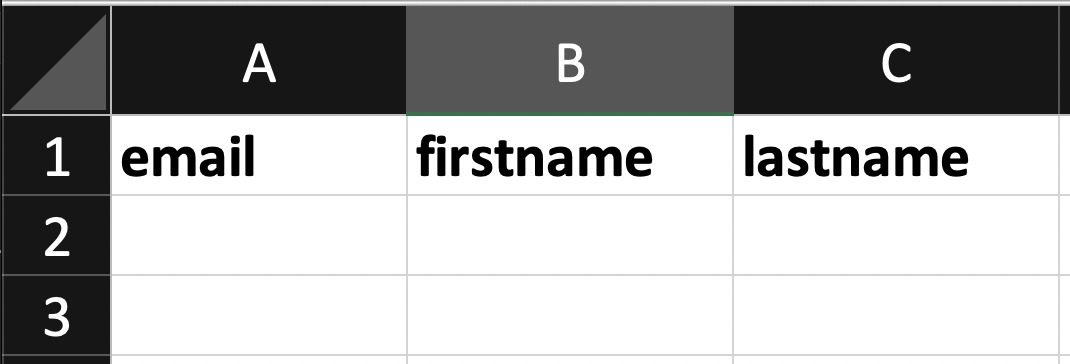 Opslaan als:
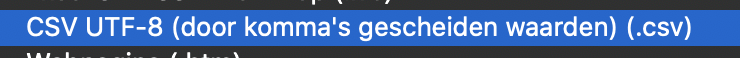 Gebruik maken van de registratie mogelijkheid? 	: 	 Ja	 NeeWaar wilt u de registratie plaatsen? 	Via het platform 	Eigen website (middels een te ontvangen embedcode)Welke gegevens wilt u van de deelnemers bij de registratie in laten voeren? 	Voornaam 	Achternaam 	Email adres 	Vrije keuze #1 	Vrije keuze #2Wilt u een toestemmingsveld invoegen? 	Ja 	NeeNaam voor intern gebruik, bijvoorbeeld “Privacy Policy”	:Tekst naast het vinkje						: 	Veld verplicht maken, registratie zonder toestemming niet mogelijkLink naar je overeenkomst bijvoegen? Alleen vinkje en tekst laten zien Link naar een externe URL Link naar de tekst van een overeenkomstLink naar externe URL of naar de tekst van een overeenkomst	:Naam van je overeenkomst zichtbaar voor bezoekers, bijvoorbeeld “Privacy Policy”	:		Tekst van je overeenkomst	: Dit veld is een e-mail opt-in veld. Registraties worden automatisch en alleen aan je mailinglijst toegevoegd na toestemming. Dit wordt gelinkt aan de e-mail integratie binnen je account.Dit veld is een e-mail opt-in veld. Registraties worden automatisch en alleen aan je mailinglijst toegevoegd na toestemming. Dit wordt gelinkt aan de e-mail integratie binnen je account.Korte omschrijving van de inhoud van het webinar *	:Wilt u uw webinar delen via de socialmedia kanalen? (Facebook, LinkedIn, Twitter, Whats'app en email) Ja NeeKrijgen de registranten een bevestigingsemail toegestuurd? Ja NeeWilt u registratie beperken op email domein? Ja NeeWelke domeinnaam?	:Wat is het maximum aantal registraties?	:De uitzendingWilt u een presentatie laten zien? Ja NeeWilt u een filmpje(s) tonen? Ja NeeKeuze beeldverhoudingWilt u gebruik maken van Poll vragen?
 Ja NeeDit zijn vragen die u tijdens het webinar aan uw kijkers kunt vragen. De live uitslag kunt u in de uitzending dan gelijk bespreken.Wilt u de poll vragen nu invoeren? Ja NeeWelke Poll vragen wilt u gebruiken?Welke Poll antwoorden wilt u gebruiken?Wilt u gebruik maken van een Call-to-Action? ( tijdelijke informatie of link tonen tijdens het webinar) Ja NeeWilt u de Call-to-Action nu invoeren? Ja NeeWelke Call-to-Actions wilt u gebruiken?	:Presentaties (PDF), Filmpjes (mp4), Poll vragen (Doc) en Call-to-Actions; uiterlijk 48 uur van te voren aanleveren. Met vermelding van het projectnummer.Wilt u gebruik maken van een Chat kanaal? Ja NeeWelk Chat kanaal Openbaar (naar iedereen) Prive (alleen naar de presentator en moderatoren) Openbaar & PriveStuur de chat door naar een emailadres Ja NeeZo ja naar welk emailadres?	:Wijs niet-toegewezen gesprekken automatisch toe aan de persoon die deze opent Ja NeeWijs niet-toegewezen gesprekken automatisch toe aan de persoon die als eerste reageert Ja NeeWijs nieuwe inkomende gesprekken automatisch toe aan de volgende moderator (round robin) Ja NeeZijn er meerdere moderators? Ja NeeGegevens moderatorenWilt u gebruik maken van nog meer moderatoren neem dan alstublieft contact op met uw accountmanager.Na de uitzendingWilt u een follow-up email versturen? Ja NeeZo ja vanuit welk emailadres? (standaard Noreply@nfgd.nl)	:Naar wie wilt u de mail versturen?	:	 Alle inschrijvingen De kijkers De niet kijkersHoe lang na de start dient de mail te worden verzonden?	: Optie 1: 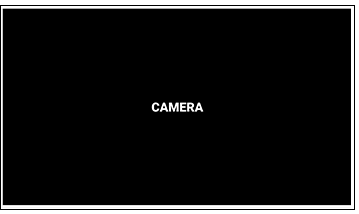  Optie 2: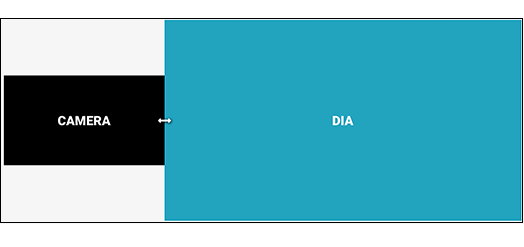  Optie 3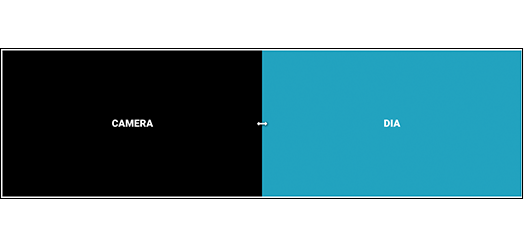  Optie 4: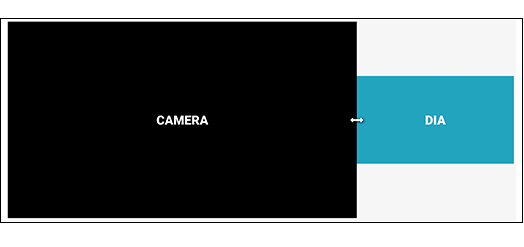  Optie 5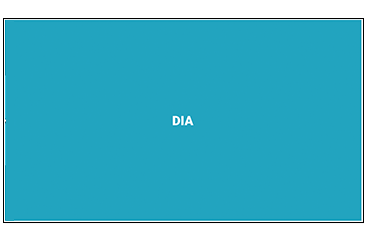 Voornaam Achternaam Emailadres Hoofd moderator Ja Nee Ja Nee Ja Nee